              09 июнь 2022 й.                      № 268                       09 июня 2022 г.О признании утратившим силу решения Совета сельского поселения Ивано-Казанский сельсовет муниципального района Иглинский район Республики Башкортостан от 11 декабря 2012 года № 200 «Об утверждении Административного регламента об осуществлении муниципального лесного контроля и надзора на территории сельского поселения Ивано-Казанский сельсовет муниципального района Иглинский район Республики Башкортостан»       В целях реализации Конституции Российской Федерации, Лесного кодекса Российской Федерации, Федерального закона от 6 октября 2003 года № 131-ФЗ «Об общих принципах организации местного самоуправления в Российской Федерации», Федерального закона от 31 июля 2020 года № 248-ФЗ «О государственном контроле (надзоре) и муниципальном контроле в Российской Федерации», Федерального закона от 18 июля 2011 года № 242-ФЗ «О внесении изменений в отдельные законодательные акты Российской Федерации по вопросам осуществления государственного контроля (надзора) и муниципального контроля», Конституции Республики Башкортостан, Закона Республики Башкортостан от 18 марта 2005 года № 162-з «О местном самоуправлении в Республике Башкортостан», Устава сельского поселения Ивано-Казанский сельсовет муниципального района Иглинский район Республики Башкортостан Совет сельского поселения Ивано-Казанский сельсовет муниципального района Иглинский район Республики Башкортостан р е ш и л:     1. Признать утратившим силу решения Совета сельского поселения Ивано-Казанский сельсовет муниципального района Иглинский район Республики Башкортостан       - от 11 декабря 2012 года №  «Об утверждении Административного регламента об осуществлении муниципального лесного контроля и надзора на территории сельского поселения Ивано-Казанский сельсовет муниципального района Иглинский район Республики Башкортостан»;     - от 17 апреля 2013 года № 248 «О внесении изменений в решение Совета сельского поселения Ивано-Казанский сельсовет муниципального района Иглинский район Республики Башкортостан от 11 декабря 2012 года № 200 «Об утверждении Административного регламента об осуществлении муниципального лесного контроля и надзора на территории сельского поселения Ивано-Казанский сельсовет муниципального района Иглинский район Республики Башкортостан»»;      - 19 ноября 2014 года № 380 «О внесении изменений в решение Совета сельского поселения Ивано-Казанский сельсовет муниципального района Иглинский район Республики Башкортостан от 11 декабря 2012 года № 200 «Об утверждении Административного регламента об осуществлении муниципального лесного контроля и надзора на территории сельского поселения Ивано-Казанский сельсовет муниципального района Иглинский район Республики Башкортостан»»;      - 21 декабря 2016 года № 143 «О внесении изменений в решение Совета сельского поселения Ивано-Казанский сельсовет муниципального района Иглинский район Республики Башкортостан от 11 декабря 2012 года № 200 «Об утверждении Положения об осуществлении муниципального лесного контроля и надзора на территории сельского поселения Ивано-Казанский сельсовет муниципального района Иглинский район Республики Башкортостан»»;       - 22 марта 2017 года № 185 «О внесении изменений в решение Совета сельского поселения Ивано-Казанский сельсовет муниципального района Иглинский район Республики Башкортостан от 11 декабря 2012 года № 200 «Об утверждении Положения об осуществлении муниципального лесного контроля и надзора на территории сельского поселения Ивано-Казанский сельсовет муниципального района Иглинский район Республики Башкортостан»»;      - 18 апреля 2019 года № 409 «О внесении изменений в решение Совета сельского поселения Ивано-Казанский сельсовет муниципального района Иглинский район Республики Башкортостан от 11 декабря 2012 года № 200 «Об утверждении Положения об осуществлении муниципального лесного контроля и надзора на территории сельского поселения Ивано-Казанский сельсовет муниципального района Иглинский район Республики Башкортостан»»;       2.  Настоящее решение обнародовать на информационном стенде в здании администрации сельского поселения Ивано-Казанский сельсовет по адресу: Республика Башкортостан, Иглинский район, с. Ивано-Казанка, ул. Центральная, д. 14 и на официальном сайте администрации сельского поселения Ивано-Казанский сельсовет (http://www.ivano-kazanka.ru/).Глава сельского поселения:                                                                   А.А. КуклинБАШҠОРТОСТАН РЕСПУБЛИКАҺЫИГЛИН РАЙОНЫМУНИЦИПАЛЬ РАЙОНЫНЫҢИВАНО-КАЗАНКА АУЫЛ СОВЕТЫАУЫЛ БИЛƏМƏҺЕ СОВЕТЫ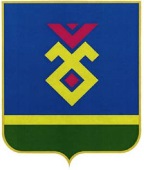 СОВЕТ СЕЛЬСКОГО ПОСЕЛЕНИЯИВАНО-КАЗАНСКИЙ СЕЛЬСОВЕТ МУНИЦИПАЛЬНОГО РАЙОНА ИГЛИНСКИЙ РАЙОН РЕСПУБЛИКИ БАШКОРТОСТАНҠАРАР      РЕШЕНИЕ